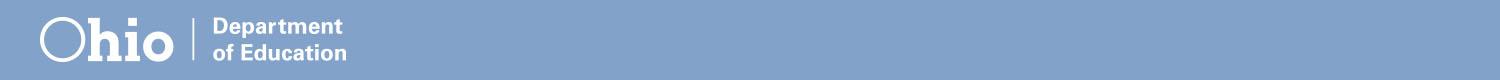 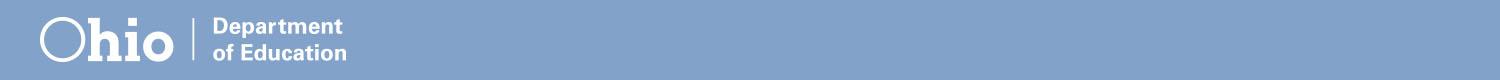 Module Summary: Competence, Parenting, and Learning at Home* Overview:  In this module, we will discuss Competence as a partnership principle and Parenting and Learning at Home as effective key strategies for involving parents and families. We will reflect on our own individual skills within parent-teacher partnerships, and experiences we have had in these partnerships. We will link these topics to student outcomes, school practices, and district improvement. Videos and activities are provided as supplemental learning materials.  
* Goal of Module:To learn and implement content and strategies of Competence, Parenting and Learning at Home as principles and effective strategies of building a foundation for parent-teacher partnerships and involving parents/families with school staff and students.* Objectives:  Participants will....Discuss their experiences with parent-teacher partnerships in reference to Competence, Parenting and Learning at Home.Demonstrate learning of Competence as a Partnership Principle by explaining to team members and identifying practices currently used by self / building / district.Parenting as a Key Strategy of parent involvement by explaining to team members and identifying practices currently used by self / building / district.Learning at Home as a Key Strategy of parent involvement by explaining to team members and identifying practices currently used by self / building / district.Link Competence, Parenting and Learning at Home practices to positive student outcomes, connections of adults supporting students, and school practices.Recommend ideas to building and district leaders for improvement in these areas.